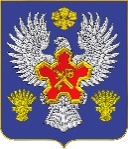 ВОЛГОГРАДСКАЯ ОБЛАСТЬП О С Т А Н О В Л Е Н И ЕАДМИНИСТРАЦИИ ГОРОДИЩЕНСКОГО МУНИЦИПАЛЬНОГО РАЙОНАОт 21 апреля 2020 г. № 364-пОб утверждении порядка определения объема и предоставления из бюджета Городищенского муниципального района Волгоградской области субсидий органам территориального общественного самоуправления на реализацию проектов по благоустройству сельских территорий Волгоградской области в 2020 году	В соответствии с пунктом 2 статьи 78.1 Бюджетного кодекса РФ, Федеральными законами от 06.10.2003 № 131-ФЗ «Об общих принципах организации местного самоуправления в Российской Федерации», от 12.01.1996 № 7-ФЗ «О некоммерческих организациях», постановлением Правительства РФ от 07.05.2017 № 541 «Об общих требованиях к нормативным правовым актам, муниципальным правовым актам, регулирующим предоставление субсидий некоммерческим организациям, не являющимся государственными (муниципальными) учреждениями», статьей 22 Устава Городищенского муниципального района Волгоградской области, утвержденным решением Городищенской районной Думы Волгоградской области от 29.06.2005 № 847,     п о с т а н о в л я ю:	1. Утвердить прилагаемый Порядок определения объема и предоставления из бюджета Городищенского муниципального района Волгоградской области субсидий органам территориального общественного самоуправления на реализацию проектов по благоустройству сельских территорий Волгоградской области в 2020 году (прилагается).	2. Опубликовать настоящее постановление в общественно-политической газете «Междуречье».	3. Контроль за исполнением настоящего постановления возложить на заместителя главы Городищенского муниципального района Волгоградской области Титивкина В.В.Глава Городищенскогомуниципального района                                 	 		                  А.В. КагитинУтвержденпостановлениемадминистрации Городищенскогомуниципального районаот ____________ № ____ПОРЯДОК ОПРЕДЕЛЕНИЯ ОБЪЕМА И ПРЕДОСТАВЛЕНИЯ ИЗ БЮДЖЕТА ГОРОДИЩЕНСКОГО МУНИЦИПАЛЬНОГО РАЙОНА СУБСИДИЙ ОРГАНАМ ТЕРРИТОРИАЛЬНОГО ОБЩЕСТВЕННОГО САМОУПРАВЛЕНИЯ НА РЕАЛИЗАЦИЮ ПРОЕКТОВ ПО БЛАГОУСТРОЙСТВУ СЕЛЬСКИХ ТЕРРИТОРИЙВОЛГОГРАДСКОЙ ОБЛАСТИ В 2020 ГОДУI. Общие положения1.1. Настоящий Порядок разработан в соответствии с пунктом 2 статьи 78.1 Бюджетного кодекса РФ, Федеральными законами от 06.10.2003 № 131-ФЗ                           «Об общих принципах организации местного самоуправления в Российской Федерации», от 12.01.1996 № 7-ФЗ «О некоммерческих организациях», постановлением Правительства РФ от 07.05.2017 № 541 «Об общих требованиях к нормативным правовым актам, муниципальным правовым актам, регулирующим предоставление субсидий некоммерческим организациям,                  не являющимся государственными (муниципальными) учреждениями», Уставом Городищенского муниципального района Волгоградской области, утверждённым решением Городищенской районной Думы Волгоградской области от 29.06.2005 № 847, решением Городищенской районной Думы Волгоградской области от 26.03.2020 № 50 «О принятии осуществления части полномочий по решению вопросов местного значения Каменского и Котлубанского сельских поселений Городищенского муниципального района Волгоградской области за счёт иных межбюджетных трансфертов».  1.2. Настоящий Порядок устанавливает процедуру определения объема и предоставления из бюджета Городищенского муниципального района субсидий органам территориального общественного самоуправления (далее - ТОС) Городищенского муниципального района Волгоградской области в 2020 году.1.3. Субсидии предоставляются с целью реализации общественно значимых проектов по благоустройству сельских территорий (далее - субсидия) в рамках реализации государственной программы Волгоградской области «Комплексное развитие сельских территорий» ТОС, отобранным по результатам конкурсного отбора общественно значимых проектов по благоустройству сельских территорий Волгоградской области, проводимого комитетом сельского хозяйства Волгоградской области (далее - проект) по направлениям:а) создание и обустройство зон отдыха, спортивных и детских игровых площадок, площадок для занятия адаптивной физической культурой и адаптивным спортом для лиц с ограниченными возможностями здоровья;б) организация освещения территории, включая архитектурную подсветку зданий, строений, сооружений, в том числе с использованием энергосберегающих технологий;в) организация пешеходных коммуникаций, в том числе тротуаров, аллей, дорожек, тропинок;г) обустройство территории в целях обеспечения беспрепятственного передвижения инвалидов и других маломобильных групп населения;д) организация ливневых стоков;е) обустройство общественных колодцев и водоразборных колонок;ж) обустройство площадок накопления твердых коммунальных отходов;з) сохранение и восстановление природных ландшафтов и историко-культурных памятников.1.4. Главным распорядителем бюджетных средств Городищенского муниципального района Волгоградской области, являющихся источником финансирования субсидии, является администрация Городищенского муниципального района Волгоградской области.1.5. Субсидии ТОС предоставляются в пределах лимитов бюджетных обязательств, доведенных в установленном порядке до администрации Городищенского муниципального района Волгоградской области как получателя средств бюджета на цели, предусмотренные п. 1.3 настоящего Порядка.1.6. Объем субсидии конкретному ТОСу рассчитывается по следующей формуле:SI = Bj + Cj, гдеSI - объем субсидии i-го ТОС, имеющего право на получение субсидии в соответствии с пунктом 2.1 настоящего Порядка;Bj - объем субсидии из областного бюджета на реализацию j-го проекта по благоустройству сельских территорий в соответствии с приложением № 2 к протоколу заседания комиссии по отбору общественно значимых проектов органов территориального общественного самоуправления по благоустройству сельских территорий Волгоградской области от 26.03.2020;Cj - объем средств бюджета района, направленного на реализацию j-го проекта по благоустройству сельских территорий, источником финансового обеспечения которых являются иные межбюджетные трансферты из бюджетов поселений в соответствии с решением Городищенской районной Думы Волгоградской области от 26.03.2020 № 50 «О принятии осуществления части полномочий по решению вопросов местного значения Каменского и Котлубанского сельских поселений Городищенского муниципального района Волгоградской области за счёт иных межбюджетных трансфертов». II. Условия и порядок предоставления субсидий2.1. Право на получение субсидии имеют ТОС, осуществляющие деятельность на территории Городищенского муниципального района Волгоградской области, которые прошли конкурсный отбор и признаны победителями в рамках конкурсов, проводимых на территории Волгоградской области комитетом сельского хозяйства Волгоградской области.2.2. Условием предоставления субсидии является:- заключение соглашения о предоставлении субсидии (далее именуется - Соглашение) между администрацией Городищенского муниципального района Волгоградской области и ТОС;- отсутствие у ТОС неисполненной обязанности по уплате налогов, сборов, страховых взносов, пеней, штрафов, процентов, подлежащих уплате в соответствии с законодательством Российской Федерации о налогах и сборах;- отсутствие у ТОС просроченной задолженности по возврату в бюджет района субсидий, бюджетных инвестиций, предоставленных в том числе в соответствии с иными правовыми актами, и иной просроченной задолженности перед бюджетом района;- отсутствие в отношении ТОС процедуры реорганизации (за исключением реорганизации в форме преобразования), ликвидации, в отношении ТОС не применяются процедуры, предусмотренные законодательством РФ о банкротстве, либо его деятельность не приостановлена по решению суда.2.3. Для предоставления субсидии руководитель ТОС (далее - получатель субсидии) обращается с заявлением о предоставлении субсидии в произвольной форме на имя главы Городищенского муниципального района Волгоградской области. В заявлении указываются наименование проекта по благоустройству сельских территорий, необходимый объем средств на реализацию проекта с указанием объема финансирования за счет средств областного бюджета, бюджета муниципального района и вклада граждан и (или) юридических лиц (индивидуальных предпринимателей) в различных формах, в том числе в форме денежных средств, трудового участия, предоставления помещений и технических средств, с приложением документов, подтверждающих требования, предусмотренные п. 2.2 настоящего порядка, а именно: - документ, подтверждающий полномочие руководителя действовать от имени ТОСа;- акт совместной сверки расчетов по налогам, сборам, страховым взносам, пеням, штрафам, процентам, выданный налоговым органом не ранее чем за три месяца до даты заявления о предоставлении субсидии, предусмотренного в абзаце 1 настоящего пункта;- выписку из Единого государственного реестра юридических лиц со сведениями об организации, выданную не ранее чем за три месяца до даты заявления о предоставлении субсидии, предусмотренного в абзаце 1 настоящего пункта;- надлежащим образом заверенные копии учредительных документов.2.4. Глава Городищенского муниципального района рассматривает данное заявление в течение трех рабочих дней, и принимает решение о предоставлении или об отказе в предоставлении субсидии, с уведомлением ТОС о принятом решении в течение десяти рабочих дней.2.5. Основаниями для отказа в предоставлении субсидии являются:несоответствие представленных получателем субсидии документов требованиям, определенным п. 2.2 настоящего Порядка, или непредставление (предоставление не в полном объеме) документов, подтверждающих соответствие требованиям, указанным в п. 2.2 настоящего Порядка;недостоверность информации, содержащейся в документах, представленных получателем субсидии.2.6. Субсидия предоставляется в соответствии с заключенным соглашением между администрацией Городищенского муниципального района Волгоградской области и ТОС (далее - Соглашение).Форма соглашения утверждается настоящим Порядком согласно приложению 1.2.7. Перечисление субсидии осуществляется в сроки, установленные Соглашением, на расчетный счет ТОС, открытый в кредитной организации, по реквизитам, указанным в Соглашении.2.8. Результаты выполненных за счёт предоставленной субсидии мероприятий определяются в соответствии с Таблицей 1.Таблица 1Результаты выполненных за счёт предоставленной субсидии мероприятийIII. Требования об осуществлении контроля за соблюдениемусловий, целей и порядка предоставления субсидий3.1. Администрация Городищенского муниципального района в лице отдела по строительству и ЖКХ в рамках своих полномочий и органы муниципального финансового контроля осуществляют контроль за соблюдением условий, целей, порядка предоставления и использования субсидии ТОС. 3.2. В случае выявления факта нецелевого использования субсидии и (или) нарушения условий, установленных при предоставлении субсидии, администрация Городищенского муниципального района Волгоградской области в течение 7 рабочих дней со дня выявления данного факта либо получения представления об устранении выявленных нарушений направляет ТОСу требование о возврате субсидии.3.3. В случае нецелевого использования субсидии, а также нарушения условий, установленных при предоставлении субсидии, субсидия подлежит возврату в бюджет Городищенского муниципального района.3.4. Требование о возврате субсидий в случае их нецелевого использования, в том числе с нарушением условий, установленных при их предоставлении, должно быть исполнено в течение 7 рабочих дней со дня получения указанного требования.3.5. В случае невыполнения ТОСом в установленный срок требования о возврате субсидии администрация Городищенского муниципального района обеспечивает взыскание субсидии в судебном порядке в соответствии с законодательством. IV. Требования к отчетности4.1. Получатели субсидий представляют в администрацию Городищенского муниципального района Волгоградской области отчеты о расходах, источником финансового обеспечения которых являются субсидии, по формам и в сроки, которые устанавливаются в Соглашении.Приложение 1Соглашениео предоставлении из бюджета Городищенского муниципального района субсидии некоммерческой организации, не являющейся государственным(муниципальным) учреждением р.п. Городище Городищенского муниципального района Волгоградской области«__» __________ 20__ г.                                                 № ______________________Администрация Городищенского муниципального района Волгоградской области, которой как получателю средств районного  бюджета  доведены  лимиты бюджетных  обязательств на предоставление субсидии в соответствии с пунктом  2   статьи   78.1  Бюджетного  кодекса   Российской Федерации в лице главы Кагитина Андрея Викторовича, действующего на основании Устава Городищенского муниципального района, принятого решением Городищенской районной Думы Волгоградской области от 29.06.2005 № 847 с одной стороны и _____________________________________________________________________, именуемое в дальнейшем «Получатель», в лице _____________________________________, действующего на основании Устава, с другой стороны, далее именуемые «Стороны»,  в  соответствии  с  Бюджетным кодексом   Российской Федерации, _________________________________________________________________________________________________,(наименование правил (порядка) предоставления субсидии из бюджета Городищенского муниципального района Получателю) утвержденными(постановлением администрации Городищенского муниципального района)от «__» __________ 20__ г. № ___ (далее - Правила предоставления субсидии), заключили настоящее Соглашение о нижеследующем.I. Предмет Соглашения   	 1.1. Предметом настоящего Соглашения является предоставление Получателю из  бюджета Городищенского муниципального района в 2020 году субсидии  на реализацию проекта:_____________________________________________________________________________________________________________.II. Финансовое обеспечение и условия предоставления Субсидии    	2.1.  Субсидия  предоставляется  в  соответствии  с  лимитами бюджетных обязательств, доведенными администрации Городищенского муниципального района Волгоградской области как получателю  средств  районного  бюджета,  по  кодам  классификации расходов бюджетов Российской  Федерации (далее - коды БК) на цели, указанные в разделе I  настоящего  Соглашения,  в размере _____________________________________. 	2.2. Перечисление субсидии осуществляется на расчетный счет ТОС, открытый в кредитной организации, по реквизитам, указанным в разделе VIII настоящего Соглашения.	2.3. Субсидия предоставляется Получателю при соблюдении им условий согласно раздела II Порядка определения объема и предоставления из бюджета Городищенского муниципального района Волгоградской области субсидий органам территориального общественного самоуправления на реализацию проектов по благоустройству сельских территорий Волгоградской области в 2020 году, утвержденного постановлением администрации Городищенского муниципального района от ______________г.  № ____.III. Права и обязанности сторон3.1. Администрация Городищенского муниципального района Волгоградской области обязуется:3.1.1. предоставить субсидию ТОС __________________________________ ________________________________________________________________ в размере и в соответствии с условиями, указанными в п.п. 2.1. и 2.2. настоящего соглашения;3.2. Администрация Городищенского муниципального района Волгоградской области вправе: 3.2.1. в лице отдела по строительству и ЖКХ в рамках своих полномочий и органов внутреннего финансового контроля осуществлять контроль за соблюдением условий, целей, порядка предоставления и использования субсидии ТОС.3.2.2. Запрашивать у Получателя информацию и документы, необходимые для исполнения настоящего Соглашения, а также для проведения проверок (контрольных мероприятий).3.2.3. Осуществлять по мере необходимости проверки (в том числе с привлечением соответствующих органов) целевого использования Получателем средств, полученных в рамках настоящего Соглашения, а также соответствия представленных отчетов фактическому состоянию.3.2.4. В случае нарушения Получателем субсидии условий, установленных при предоставлении субсидии, требовать возврат денежных средств в размере предоставленной субсидии.3.3. ТОС __________________________________________________ обязуется:3.3.1. направить предоставляемую из бюджета Городищенского муниципального района субсидию на цели в соответствии с п. 1.1. настоящего соглашения;3.3.2. обеспечить целевое и эффективное использование предоставляемой из бюджета Городищенского муниципального района субсидии;3.3.3. предоставлять администрации Городищенского муниципального района Волгоградской области на основании письменных запросов документы, связанные с расходованием;3.3.4. ежемесячно в срок не позднее третьего числа месяца, следующего за отчётным месяцем, начиная с месяца предоставления субсидии, предоставлять в администрацию Городищенского муниципального района Волгоградской области отчеты о расходах, источником финансового обеспечения которых являются субсидии, по форме, установленной приложением 1 к настоящему Соглашению;3.3.5. неиспользованный в текущем финансовом году остаток субсидии направить в бюджет Городищенского муниципального района Волгоградской области.3.3.6. Вести отдельный учет расходов, источником финансового обеспечения которых является субсидия из бюджета Городищенского муниципального района Волгоградской области.3.4. ТОС _________________________________ вправе:3.4.1. Использовать предоставленную из бюджета Городищенского муниципального района субсидию на цели в соответствии с п. 1.1. настоящего соглашения;3.4.2. Получать от администрации Городищенского муниципального района Волгоградской области необходимую информацию для реализации мероприятий, предусмотренных п. 1.1. настоящего соглашения.IV. Ответственность сторон4.1. Стороны несут ответственность за неисполнение обязательств по настоящему Соглашению, либо исполнение их ненадлежащим образом, в соответствии с законодательством Российской Федерации.4.2.В случае нецелевого использования субсидии, а также нарушения условий, установленных при предоставлении субсидии, субсидия подлежит возврату в бюджет Городищенского муниципального района.4.3. Требование о возврате субсидий в случае их нецелевого использования, в том числе с нарушением условий, установленных при их предоставлении, должно быть исполнено в течение 7 рабочих дней со дня получения указанного требования.4.5. В случае невыполнения ТОСом в установленный срок требования о возврате субсидии администрация Городищенского муниципального района обеспечивает взыскание субсидии в судебном порядке в соответствии с законодательством. V. Внесение изменений и дополнений в Соглашение5.1. По взаимному соглашению сторон и (или) в соответствии с действующим законодательством Российской Федерации в Соглашение могут быть внесены изменения и дополнения путём подписания дополнительных соглашений, являющихся неотъемлемой частью Соглашения.VI. Срок действия Соглашения6.1. Соглашение вступает в силу с даты его подписания и действует по 31 декабря 2020 года, в части принятых на себя обязательств по Соглашению – до полного их исполнения.6.2. Действие настоящего Соглашения прекращается в связи с истечением срока действия, либо в случаях досрочного прекращения, а именно:6.2.1. по взаимному согласию Сторон, которое оформляется письменно;6.2.2. в случае установления администрацией Городищенского муниципального района Волгоградской области факта ненадлежащего осуществления (неосуществления) ТОСом мероприятий, предусмотренных                 п. 1.1. настоящего Соглашения при условии письменного уведомления ТОСа за 1 месяц.VII. Другие условия7.1. Все приложения и дополнения к Соглашению являются его неотъемлемыми частями.7.2. Соглашение составлено в 2-х экземплярах, имеющих равную юридическую силу, по одному экземпляру для каждой из Сторон.VIII. Реквизиты и подписи СторонПриложение № 1 к соглашению № ___ от ____________ ОТЧЕТо реализации мероприятий, предусмотренных соглашением от __________ № ________ в части и о расходовании предоставленных субвенций из местного бюджетаПредставляет: _______________________________________________________________________________________(наименование ТОС)Период отчетности: за ______________ 2020 года по состоянию на ___________ 2020 года(указать наименование текущего месяца)Сроки представления отчетности *Единица  измерения:  рубли  (с точностью до второго десятичного знака после запятой).Отчет представляется нарастающим итогом с начала финансового года.Наименование объекта: ______________________________________________________________________________Примечание:* Сроки представления отчетности:- ежемесячно до 03 числа месяца, следующего за отчетным месяцем.Председатель совета ТОС                                                                       _______________   __________________                                                                                                                              (подпись)      (инициалы, фамилия)№ п/пНаименование объектаКаменское сельское поселениеКотлубанское сельское поселениеВсего1Создание и обустройство зоны отдыха, детской игровой площадки по адресу: квартал 2, п. Котлубань, Котлубанского сельского поселения, Городищенского муниципального района Волгоградской области112Обустройство аллеи по адресу: ул. Ленина в пос. Каменный, Городищенского муниципального района Волгоградской области11Администрация Городищенского муниципального района Волгоградской областиМесто нахождения:403003, Волгоградская обл., р.п. Городище, пл. 40 лет Сталинградской битвы, д. 1Банковские реквизиты:БИК 041806001;Банк Отделение Волгоград г. Волгоградр/сч 402 048 106 000 000 000 50л/сч. 04293016020Управление Федерального казначейства по Волгоградской области ИНН 3403300926КПП 340301001ОГРН 1023405367017ОКТМО 18605000Глава Городищенского 
муниципального районаВолгоградской области_____________________А.В. КагитинМ.П.________________________________Место нахождения:___________________________________________________________________________________________________Банковские реквизиты:БИК ___________________;__________________________р/сч _______________________л/сч. __________________________________________________________________________________________________________________________ ИНН ________________КПП ________________ОГРН _______________ОКТМО _____________КБК  _____________________________________________________________________________________________________________________________________________  ___________М.П.НаименованиеОбъем финансирования, рубОбъем финансирования, рубОбъем финансирования, рубОбъем финансирования, рубОбъем финансирования, рубНаименованиевсегов том числев том числев том числев том числеНаименованиевсегоСредства, поступившие из районного  бюджетаСредства, поступившие из внебюджетных источников, всегоВ том числеВ том числеНаименованиевсегоСредства, поступившие из районного  бюджетаСредства, поступившие из внебюджетных источников, всегоВклад гражданВклад ИП и юридических лицПредусмотрено соглашениемПоступило денежных средствФактически освоено денежных средств  (с нарастающим итогом)Перечислено подрядным организациямОстаток неосвоенных средств за отчетный периодПримечаниеИнформация о выполненных работах на объекте